作業環境測定結果記録表（Ａ　粉じん用）　　　　　　　　　　　　報告書（証明書）番号　　　　　　　　　　　　　　１　測定を実施した作業環境測定士２　測定対象物質等３　サンプリング実施日時４　単位作業場所等の概要１Ａ－②５　全体図、単位作業場所の範囲、主要な設備、発生源、測定点の配置等を示す図面(５ミリ方眼)２Ａ･Ｂ ６　測定データの記録〔Ａ測定データ〕〔Ｂ測定データ〕７　サンプリング実施時の状況３Ａ８　粉じん濃度の測定に使用した機器等　　　（１日目、２日目）　イ　分粒装置を用いるろ過捕集方法及び重量分析方法　ロ　相対濃度指示方法９　質量濃度変換係数の決定４Ａ10　遊離けい酸含有率の測定11　測定結果12　評価５Ａ⑪　氏名⑫　登録番号実施項目の別－デザイン    　    サンプリング          分析－デザイン      　  サンプリング          分析－デザイン        　サンプリング          分析－デザイン        　サンプリング          分析－デザイン        　サンプリング          分析　　粉じん則別⑬　表第２の号別区分　　鉱物等の⑭　粉じんの　　名称⑮　取扱量／月⑲ Ａ測定日　別実　施　日開始時刻（イ）終了時刻（ロ）時間（ロ）－（イ）⑲ Ａ測定１日目　年　　月　　日　時　　　分　時　　　分分間⑲ Ａ測定２日目　年　　月　　日　時　　　分時　　　分分間⑳ Ｂ測定⑳ Ｂ測定　年　　月　　日　時　　　分時　　　分分間㉑　単位作業場所の番号等㉓　Ａ測定の測定点の数１日目２日目㉒　単位作業場所の広さm2㉔　Ａ測定の測定値の数１日目２日目㉕　単位作業場所について(１)　有害物の分布の状況（発生源の特定、有害物の拡散状況とその範囲）(２)　労働者の作業中の行動範囲(３)　単位作業場所の範囲を決定した理由㉕　単位作業場所について(１)　有害物の分布の状況（発生源の特定、有害物の拡散状況とその範囲）(２)　労働者の作業中の行動範囲(３)　単位作業場所の範囲を決定した理由㉕　単位作業場所について(１)　有害物の分布の状況（発生源の特定、有害物の拡散状況とその範囲）(２)　労働者の作業中の行動範囲(３)　単位作業場所の範囲を決定した理由㉕　単位作業場所について(１)　有害物の分布の状況（発生源の特定、有害物の拡散状況とその範囲）(２)　労働者の作業中の行動範囲(３)　単位作業場所の範囲を決定した理由㉕　単位作業場所について(１)　有害物の分布の状況（発生源の特定、有害物の拡散状況とその範囲）(２)　労働者の作業中の行動範囲(３)　単位作業場所の範囲を決定した理由㉕　単位作業場所について(１)　有害物の分布の状況（発生源の特定、有害物の拡散状況とその範囲）(２)　労働者の作業中の行動範囲(３)　単位作業場所の範囲を決定した理由㉕　単位作業場所について(１)　有害物の分布の状況（発生源の特定、有害物の拡散状況とその範囲）(２)　労働者の作業中の行動範囲(３)　単位作業場所の範囲を決定した理由１Ａ－①１Ａ－①１Ａ－①１Ａ－①１Ａ－①１Ａ－①１Ａ－①㉖　併行測定を行う測定点を決定した理由(１)　粉じんの粒径の大きさ（特に、発じん時）(２)　気流の影響(３)　発生源からの距離㉖　併行測定を行う測定点を決定した理由(１)　粉じんの粒径の大きさ（特に、発じん時）(２)　気流の影響(３)　発生源からの距離㉖　併行測定を行う測定点を決定した理由(１)　粉じんの粒径の大きさ（特に、発じん時）(２)　気流の影響(３)　発生源からの距離㉖　併行測定を行う測定点を決定した理由(１)　粉じんの粒径の大きさ（特に、発じん時）(２)　気流の影響(３)　発生源からの距離㉖　併行測定を行う測定点を決定した理由(１)　粉じんの粒径の大きさ（特に、発じん時）(２)　気流の影響(３)　発生源からの距離㉖　併行測定を行う測定点を決定した理由(１)　粉じんの粒径の大きさ（特に、発じん時）(２)　気流の影響(３)　発生源からの距離㉖　併行測定を行う測定点を決定した理由(１)　粉じんの粒径の大きさ（特に、発じん時）(２)　気流の影響(３)　発生源からの距離㉗　Ｂ測定の測定点と測定時刻を決定した理由　(１)　発生源に近接する場所における作業　(２)　濃度が最も高くなると思われる作業位置　(３)　濃度が最も高くなると思われる時間㉗　Ｂ測定の測定点と測定時刻を決定した理由　(１)　発生源に近接する場所における作業　(２)　濃度が最も高くなると思われる作業位置　(３)　濃度が最も高くなると思われる時間㉗　Ｂ測定の測定点と測定時刻を決定した理由　(１)　発生源に近接する場所における作業　(２)　濃度が最も高くなると思われる作業位置　(３)　濃度が最も高くなると思われる時間㉗　Ｂ測定の測定点と測定時刻を決定した理由　(１)　発生源に近接する場所における作業　(２)　濃度が最も高くなると思われる作業位置　(３)　濃度が最も高くなると思われる時間㉗　Ｂ測定の測定点と測定時刻を決定した理由　(１)　発生源に近接する場所における作業　(２)　濃度が最も高くなると思われる作業位置　(３)　濃度が最も高くなると思われる時間㉗　Ｂ測定の測定点と測定時刻を決定した理由　(１)　発生源に近接する場所における作業　(２)　濃度が最も高くなると思われる作業位置　(３)　濃度が最も高くなると思われる時間㉗　Ｂ測定の測定点と測定時刻を決定した理由　(１)　発生源に近接する場所における作業　(２)　濃度が最も高くなると思われる作業位置　(３)　濃度が最も高くなると思われる時間㉘　Ａ測定の測定点の数を５点未満に決定した理由(１)　単位作業場所の広さ(２)　過去における測定の記録㉘　Ａ測定の測定点の数を５点未満に決定した理由(１)　単位作業場所の広さ(２)　過去における測定の記録㉘　Ａ測定の測定点の数を５点未満に決定した理由(１)　単位作業場所の広さ(２)　過去における測定の記録㉘　Ａ測定の測定点の数を５点未満に決定した理由(１)　単位作業場所の広さ(２)　過去における測定の記録㉘　Ａ測定の測定点の数を５点未満に決定した理由(１)　単位作業場所の広さ(２)　過去における測定の記録㉘　Ａ測定の測定点の数を５点未満に決定した理由(１)　単位作業場所の広さ(２)　過去における測定の記録㉘　Ａ測定の測定点の数を５点未満に決定した理由(１)　単位作業場所の広さ(２)　過去における測定の記録㉘－(２)　Ａ測定点の間隔を6m超に決定した理由　(１)　過去における測定の記録㉘－(２)　Ａ測定点の間隔を6m超に決定した理由　(１)　過去における測定の記録㉘－(２)　Ａ測定点の間隔を6m超に決定した理由　(１)　過去における測定の記録㉘－(２)　Ａ測定点の間隔を6m超に決定した理由　(１)　過去における測定の記録㉘－(２)　Ａ測定点の間隔を6m超に決定した理由　(１)　過去における測定の記録㉘－(２)　Ａ測定点の間隔を6m超に決定した理由　(１)　過去における測定の記録㉘－(２)　Ａ測定点の間隔を6m超に決定した理由　(１)　過去における測定の記録事業場名作業場名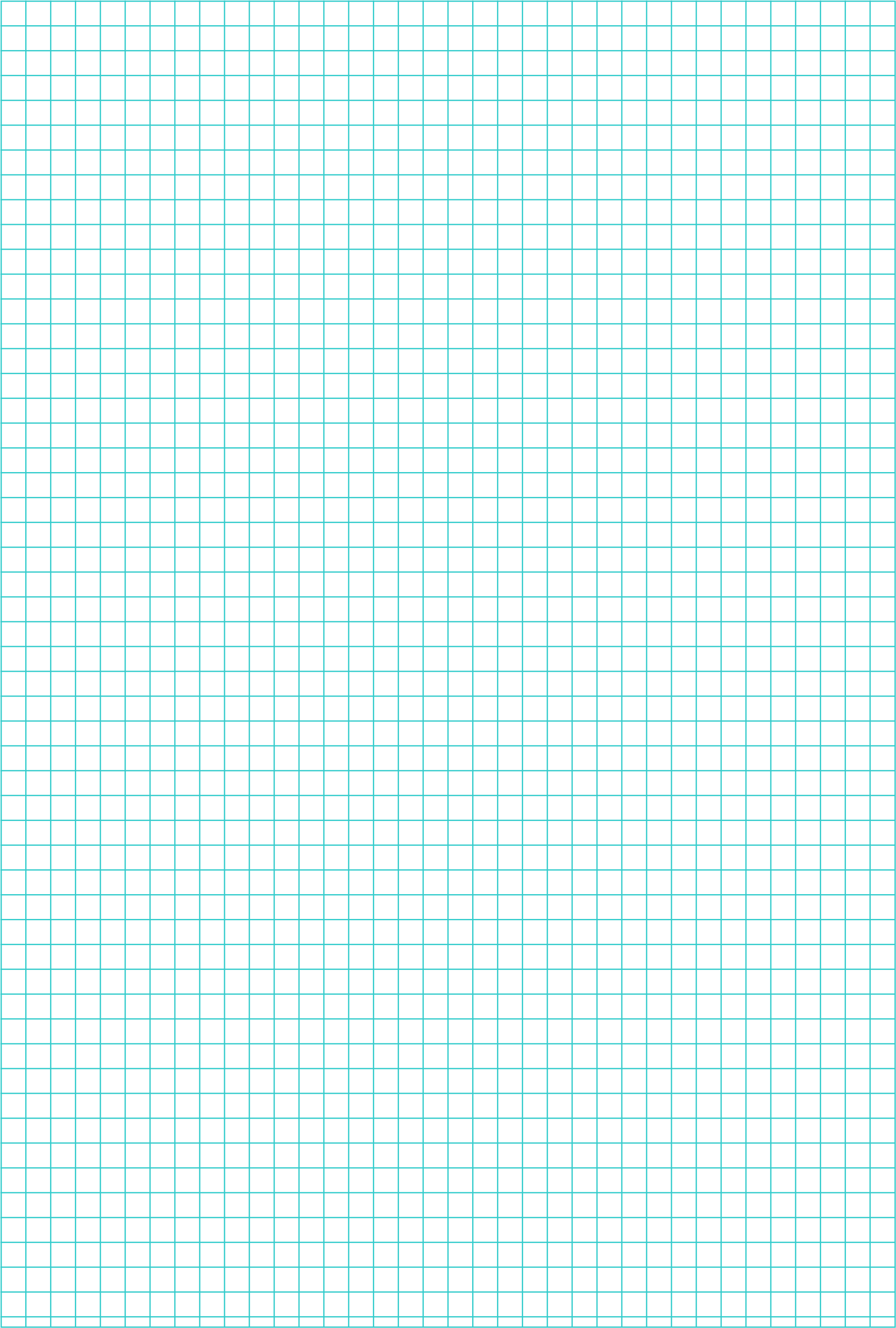 〔記号〕①、②、③……：Ａ測定点　：Ｂ測定点　　　◉：併行測定点　　　☒：発生源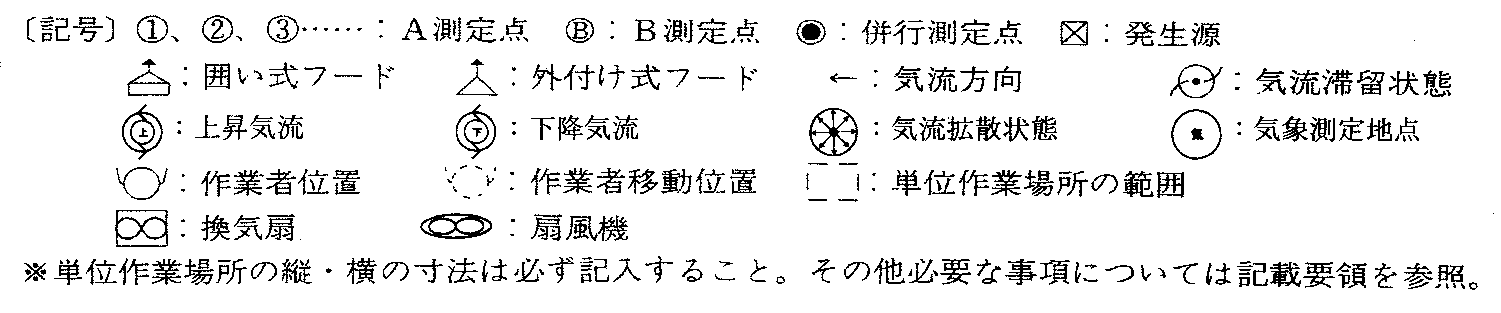 　　　　　　：囲い式フード　　　：外付け式フード　 ← ：気流方向　　　　　：気流滞留状態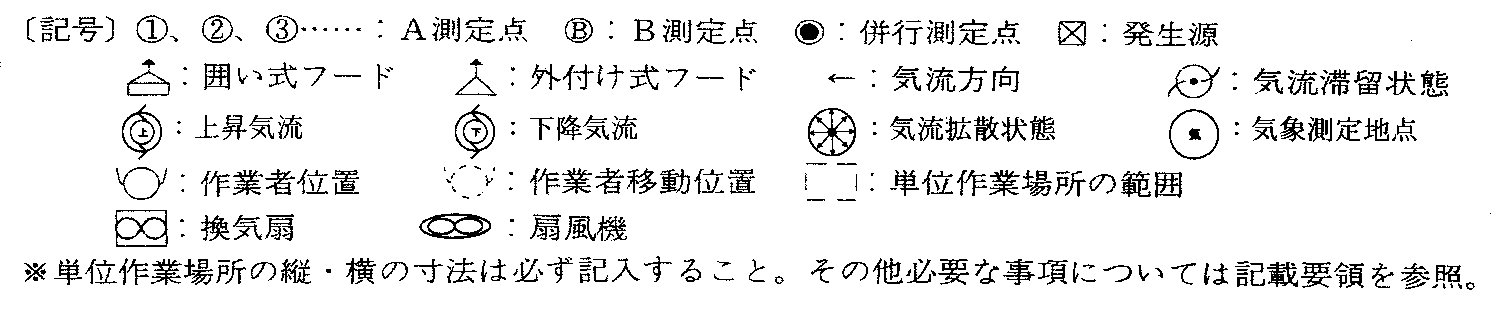 　　　　　　：上昇気流　　　　　：下降気流　　　　　　：気流拡散状態　　　：気象測定地点　　　　　　：労働者位置　　　　：労働者移動位置　　　：単位作業場所の範囲　　　　　　：換気扇　　　　　　：扇風機　　　　　　　：プッシュプル※単位作業場所の縦・横の寸法は必ず記入すること。その他必要事項については記載要領を参照。〔記号〕①、②、③……：Ａ測定点　：Ｂ測定点　　　◉：併行測定点　　　☒：発生源　　　　　　：囲い式フード　　　：外付け式フード　 ← ：気流方向　　　　　：気流滞留状態　　　　　　：上昇気流　　　　　：下降気流　　　　　　：気流拡散状態　　　：気象測定地点　　　　　　：労働者位置　　　　：労働者移動位置　　　：単位作業場所の範囲　　　　　　：換気扇　　　　　　：扇風機　　　　　　　：プッシュプル※単位作業場所の縦・横の寸法は必ず記入すること。その他必要事項については記載要領を参照。〔記号〕①、②、③……：Ａ測定点　：Ｂ測定点　　　◉：併行測定点　　　☒：発生源　　　　　　：囲い式フード　　　：外付け式フード　 ← ：気流方向　　　　　：気流滞留状態　　　　　　：上昇気流　　　　　：下降気流　　　　　　：気流拡散状態　　　：気象測定地点　　　　　　：労働者位置　　　　：労働者移動位置　　　：単位作業場所の範囲　　　　　　：換気扇　　　　　　：扇風機　　　　　　　：プッシュプル※単位作業場所の縦・横の寸法は必ず記入すること。その他必要事項については記載要領を参照。〔記号〕①、②、③……：Ａ測定点　：Ｂ測定点　　　◉：併行測定点　　　☒：発生源　　　　　　：囲い式フード　　　：外付け式フード　 ← ：気流方向　　　　　：気流滞留状態　　　　　　：上昇気流　　　　　：下降気流　　　　　　：気流拡散状態　　　：気象測定地点　　　　　　：労働者位置　　　　：労働者移動位置　　　：単位作業場所の範囲　　　　　　：換気扇　　　　　　：扇風機　　　　　　　：プッシュプル※単位作業場所の縦・横の寸法は必ず記入すること。その他必要事項については記載要領を参照。１日目１日目２日目２日目１日目１日目２日目２日目 ㉜ 測定方法㉞　№㉝相対濃度（　　　）㉟質量濃度（mg/m3）㉝相対濃度（　　　）㉟質量濃度（mg/m3）㉜ 測定方法㉞　№㉝相対濃度（　　　）㉟質量濃度（mg/m3）㉝相対濃度（　　　）㉟質量濃度（mg/m3）1112123134145156167178189191020㊳　ＣB1ＣB2ＣB3㊴　サンプリング実施時に当該単位作業場所で行われていた作業、設備の稼働状況等及び測定値に影響を及ぼしたと考えられる事項の概要〔作業工程と発生源及び労働者数〕〔設備、排気装置の稼働状況〕〔ドア、窓の開閉、気流の状況〕〔当該単位作業場所の周辺からの影響〕〔各測定点に関する特記事項〕㊴　サンプリング実施時に当該単位作業場所で行われていた作業、設備の稼働状況等及び測定値に影響を及ぼしたと考えられる事項の概要〔作業工程と発生源及び労働者数〕〔設備、排気装置の稼働状況〕〔ドア、窓の開閉、気流の状況〕〔当該単位作業場所の周辺からの影響〕〔各測定点に関する特記事項〕㊴　サンプリング実施時に当該単位作業場所で行われていた作業、設備の稼働状況等及び測定値に影響を及ぼしたと考えられる事項の概要〔作業工程と発生源及び労働者数〕〔設備、排気装置の稼働状況〕〔ドア、窓の開閉、気流の状況〕〔当該単位作業場所の周辺からの影響〕〔各測定点に関する特記事項〕㊴　サンプリング実施時に当該単位作業場所で行われていた作業、設備の稼働状況等及び測定値に影響を及ぼしたと考えられる事項の概要〔作業工程と発生源及び労働者数〕〔設備、排気装置の稼働状況〕〔ドア、窓の開閉、気流の状況〕〔当該単位作業場所の周辺からの影響〕〔各測定点に関する特記事項〕㊴　サンプリング実施時に当該単位作業場所で行われていた作業、設備の稼働状況等及び測定値に影響を及ぼしたと考えられる事項の概要〔作業工程と発生源及び労働者数〕〔設備、排気装置の稼働状況〕〔ドア、窓の開閉、気流の状況〕〔当該単位作業場所の周辺からの影響〕〔各測定点に関する特記事項〕㊴　サンプリング実施時に当該単位作業場所で行われていた作業、設備の稼働状況等及び測定値に影響を及ぼしたと考えられる事項の概要〔作業工程と発生源及び労働者数〕〔設備、排気装置の稼働状況〕〔ドア、窓の開閉、気流の状況〕〔当該単位作業場所の周辺からの影響〕〔各測定点に関する特記事項〕㊴　サンプリング実施時に当該単位作業場所で行われていた作業、設備の稼働状況等及び測定値に影響を及ぼしたと考えられる事項の概要〔作業工程と発生源及び労働者数〕〔設備、排気装置の稼働状況〕〔ドア、窓の開閉、気流の状況〕〔当該単位作業場所の周辺からの影響〕〔各測定点に関する特記事項〕㊴　サンプリング実施時に当該単位作業場所で行われていた作業、設備の稼働状況等及び測定値に影響を及ぼしたと考えられる事項の概要〔作業工程と発生源及び労働者数〕〔設備、排気装置の稼働状況〕〔ドア、窓の開閉、気流の状況〕〔当該単位作業場所の周辺からの影響〕〔各測定点に関する特記事項〕天候温度　　　　℃湿度％気流      ～ 　   m/sイ質量濃度測定㊶　サンプラーの名称及び型式㊷　分粒装置の　　名称及び型式イ質量濃度測定㊸　吸引流量L/min㊹　捕集時間分間イ質量濃度測定㊹－(２)　天秤の機器名及び　　　型式（読取限度）（　　mg）㊹－(３)　ろ過材の種類ロ相対濃度測定(併行測定)㊺　使用機器名㊻　型式ロ相対濃度測定(併行測定)㊼　較正年月日年　　月　　日㊽　較正証番号ロ相対濃度測定(併行測定)㊽－(２)　サンプリング時間分間ロ相対濃度測定(A･B測定)㊺　使用機器名㊻　型式ロ相対濃度測定(A･B測定)㊼　較正年月日年　　月　　日㊽　較正証番号ロ相対濃度測定(A･B測定)㊽－(３)　Ａ測定のサンプリング時間　　　　　　　　　　　　　　　　分間（　　分間隔）㊽－(３)　Ａ測定のサンプリング時間　　　　　　　　　　　　　　　　分間（　　分間隔）㊽－(３)　Ａ測定のサンプリング時間　　　　　　　　　　　　　　　　分間（　　分間隔）㊽－(３)　Ａ測定のサンプリング時間　　　　　　　　　　　　　　　　分間（　　分間隔）併行測定の実施併行測定の実施　相対濃度　相対濃度　相対濃度〔　 　〕〔　 　〕〔　 　〕　捕集時間　捕集時間分間分間分間－(２)粉じん量－(２)粉じん量mg併行測定の実施併行測定の実施　質量濃度　質量濃度　質量濃度mg/m3mg/m3mg/m3　質量濃度変換係数　質量濃度変換係数　質量濃度変換係数　質量濃度変換係数Ｋ＝Ｋ＝Ｋ＝Ｋ＝過去の値の利用測定実施日相対濃度〔　　 〕相対濃度〔　　 〕相対濃度〔　　 〕質量濃度mg/m3捕集時間分間捕集時間分間質量濃度変換係数質量濃度変換係数過去の値の利用過去の値の利用過去の値の利用過去の値の利用過去の値の利用過去の値の利用測定実施日相対濃度〔　　 〕相対濃度〔　　 〕相対濃度〔　　 〕質量濃度mg/m3捕集時間分間捕集時間分間質量濃度変換係数質量濃度変換係数較正年月日較正年月日較正年月日較正証番号較正証番号過去の値の利用１回目１回目１回目過去の値の利用２回目２回目２回目過去の値の利用３回目３回目３回目過去の値の利用４回目４回目４回目過去の値の利用　質量濃度変換係数　質量濃度変換係数　質量濃度変換係数　　Ｋ＝　　Ｋ＝　　Ｋ＝　　Ｋ＝　　Ｋ＝　　Ｋ＝　　Ｋ＝　　Ｋ＝　　Ｋ＝　　Ｋ＝　　Ｋ＝　　Ｋ＝厚生労働省労働基準局長が示す数値　質量濃度変換係数　質量濃度変換係数　質量濃度変換係数　　Ｋ＝　　Ｋ＝　　Ｋ＝　　Ｋ＝　　Ｋ＝　　Ｋ＝　　Ｋ＝　　Ｋ＝　　Ｋ＝　　Ｋ＝　　Ｋ＝　　Ｋ＝　測定方法　測定方法エックス線回折法（使用機器名及び型式：　　　　　　　　　　　　　　）　測定方法　測定方法りん酸法　　　　その他（　　　　　　　　　　　）－(２)自機関・外部委託－(２)自機関・外部委託自機関　　　外部委託（委託機関名：　　　　　　　　　　　　　　　　）（機関登録番号：　　　　　　　　　　　　　　　）（測定者：　　　　　　　　　　　　　　　　　　）（作業環境測定士登録番号：　　　　　　　　　　）試料の種類浮遊粉じん　　　　　　堆積粉じん　　　　　原材料粒度調整方法再発じん法　　　　　　液相沈降法　　　　　その他（　　　　　　　　）－(２)　定性結果－(２)　定性結果石英　　　　　　クリストバライト　　　　　トリジマイト　　　　なし－(３)　定量結果－(３)　定量結果石英：クリストバライト：トリジマイト：　遊離けい酸含有率　遊離けい酸含有率Ｑ＝　　　　　％　（石英　　％　＋　クリストバライト　　％　＋　トリジマイト　　％）－(２)　分析日－(２)　分析日年　　月　　日～　　年　　月　　日（　　　日間）Ａ測定区　分１日目２日目Ｍ及びσＡ測定　幾何平均値Ｍ1＝　　 　　　mg/m3Ｍ2＝　　　 　 mg/m3Ｍ＝　　　　　　mg/m3Ａ測定　幾何標準偏差σ1＝σ2＝σ＝Ａ測定　第１評価値ＥA1＝　　　　　mg/m3ＥA1＝　　　　　mg/m3ＥA1＝　　　　　mg/m3Ａ測定　第２評価値ＥA2＝　　　　　mg/m3ＥA2＝　　　　　mg/m3ＥA2＝　　　　　mg/m3Ｂ測定　　　　 　　　　 ＣB＝　　　　　mg/m3　　　　 　　　　 ＣB＝　　　　　mg/m3　　　　 　　　　 ＣB＝　　　　　mg/m3　　　　 　　　　 ＣB＝　　　　　mg/m3　評価日　評価日年　　　　月　　　　日　評価箇所　評価箇所㉑の単位作業場所と同じ評価結果　管理濃度Ｅ ＝3.0/(1.19Ｑ＋1)＝　　　　　　　mg/m3評価結果　Ａ測定の結果　　　　ＥA1＜Ｅ　　　　　 ＥA1≧Ｅ≧ＥA2　　　　　　　ＥA2＞Ｅ評価結果　Ｂ測定の結果　　　　ＣB＜Ｅ　　　　　Ｅ×1.5≧ＣB≧Ｅ　　　　　 ＣB＞Ｅ×1.5評価結果　管理区分　　　　 第１　　　　　　　　　 第２　　　　　　　　　第３　評価を実施した者の氏名　評価を実施した者の氏名